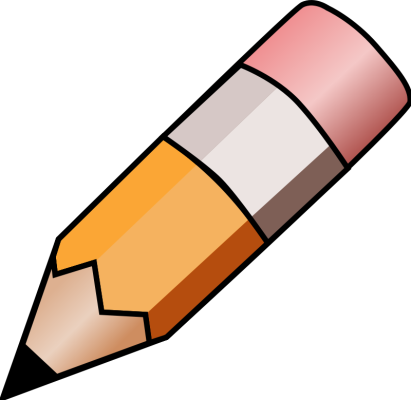 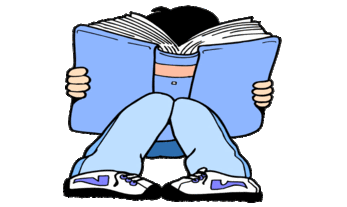 YEAR 4 HOME LEARNING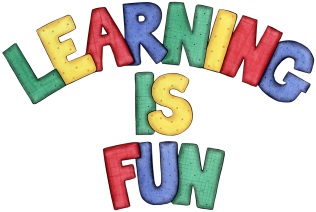 YEAR 4 HOME LEARNINGDate Set20/09/19Date Due25/09/19MathleticsThis week we will be focusing on adding and subtracting money and we will be learning how to classify triangles.SpellodromeThis week children will be focusing on words with the prefix ‘mis’.misbehavemisunderstoodmiscalculatemisusemisplacemisreadmisspellmisleadmisguidemisheardReadingRecommended daily reading time:KS2 20 minutes.Home Learning ProjectThis week for your home learning I would like you to write a newspaper article about any topic of your choice. Remember to include a headline, by-line and a scene setting opening that answers the 5 W’s. This home learning is due Wednesday 25th September 2019.GreekPlease go to Greek Class Blog for Greek Home LearningGreek Class - St Cyprian's Greek Orthodox Primary Academy